Adı Soyadı	:									Alınan Not :No		:AKSARAY 75.YIL MESLEKİ VE TEKNİK ANADOLU LİSESİ 2016-2017 EĞİTİM-ÖĞRETİM YILIELEKTRİK-ELEKTRONİK TEKNOLOJİSİ ALANI10-A SINIFI ELEKTRİK ELEKTRONİK TEKNİK RESMİ DERSİ 2.DÖNEM 2.YAZILI DEĞERLENDİRME SINAVIModül : 	C. Elektronikte Kullanılan Sembollerin(Simgelerin) Çizimi  D-D.A Güç Kaynağı ve Amplifikatör ÇizimleriSORULAR1.S.  Aşağıdaki seçeneklerde verilen doğru cevabı işateleyiniz.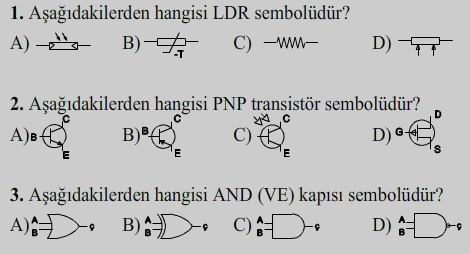 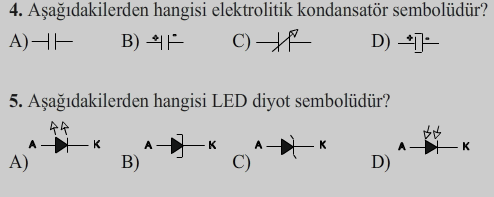 2.S.  Aşağıda isimleri verilen sembolleri bırakılan boşluklara çiziniz.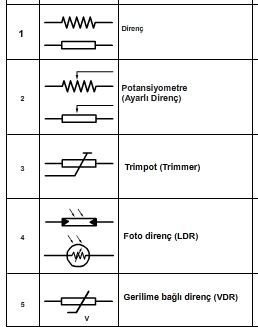 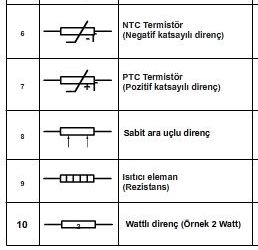 3.S. Köprü tipi tam dalga doğrultmaç şeması çiziniz.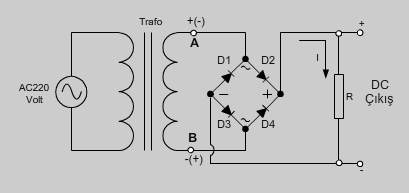 Başarılar  Şenol KUMSAR     Erkan DÖLEKAdı Soyadı	:									Alınan Not :No		:AKSARAY 75.YIL MESLEKİ VE TEKNİK ANADOLU LİSESİ 2016-2017 EĞİTİM-ÖĞRETİM YILIELEKTRİK-ELEKTRONİK TEKNOLOJİSİ ALANI10-A SINIFI ELEKTRİK ELEKTRONİK TEKNİK RESMİ DERSİ 2.DÖNEM 2.YAZILI DEĞERLENDİRME SINAVIModül : 	C. Elektronikte Kullanılan Sembollerin(Simgelerin) Çizimi  D-D.A Güç Kaynağı ve Amplifikatör ÇizimleriSORULAR1.S.  Aşağıdaki seçeneklerde verilen doğru cevabı işateleyiniz.2.S. Aşağıda isimleri verilen sembolleri bırakılan boşluklara çiziniz.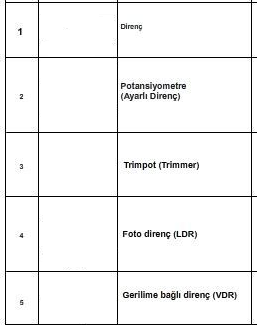 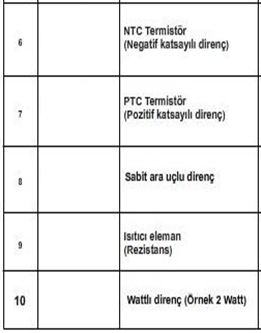 3.S. Köprü tipi tam dalga doğrultmaç şeması çiziniz.Başarılar  Şenol KUMSAR     Erkan DÖLEK